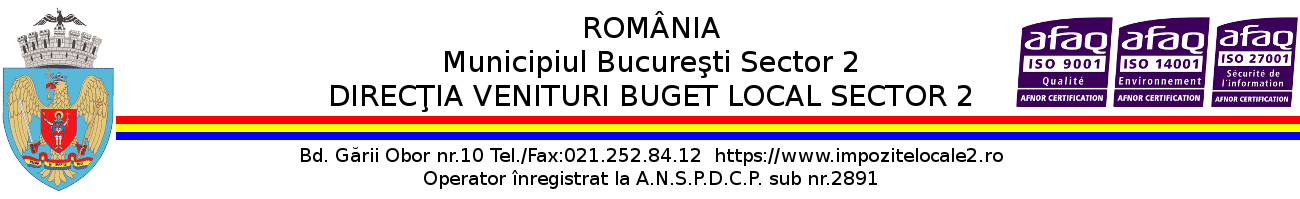 Nr. …….……/ ……………CERERE DE ANULARE A ACCESORIILORTermen de depunere: 31.03.2021Proprietar (persoană fizică) _________________________, CNP ___________________________, SAUProprietar (firmă/II/PFA) ____________________________, CIF _________________, reprezentat prin dl/dna ________________________, CNP ______________________, în calitate de ________________________________.Tel.__________________  E-mail ____________________________În temeiul prevederilor art. XVII din Ordonanta Guvernului nr. 69/2020 privind instituirea unor facilități fiscale și ale HCL nr. 171/2020 privind instituirea unor facilități fiscale la nivelul Sectorului 2, intrarea în vigoare a OUG 226/2020 privind unele măsuri fiscal-bugetare și pentru modificarea și completarea unor acte normative și prorogarea unor termene, care în esență prelungeste termenul de acordare a facilității constând în anularea majorărilor de întarziere pana la 31 martie 2021, modificat prin HCL nr. 16/28.01.2021,, solicit anularea  accesoriilor  în sumă de .....................................lei, ca urmare a faptului că am îndeplinit condițiile în termenele prevăzute în HCL nr. 171/2020 modificat prin HCL nr. 16/28.01.2021.	Sunt de acord cu prelucrarea datelor cu caracter personal în condițiile stipulate de prevederile Regulamentului UE 679/2016 privind protecția persoanelor în ceea ce privește prelucrarea datelor cu caracter personal și libera circulație a acestor date şi pentru comunicarea electronică a răspunsului / alte acte administrative emise de DVBL S2  pe adresa de email.Data 	Semnătură